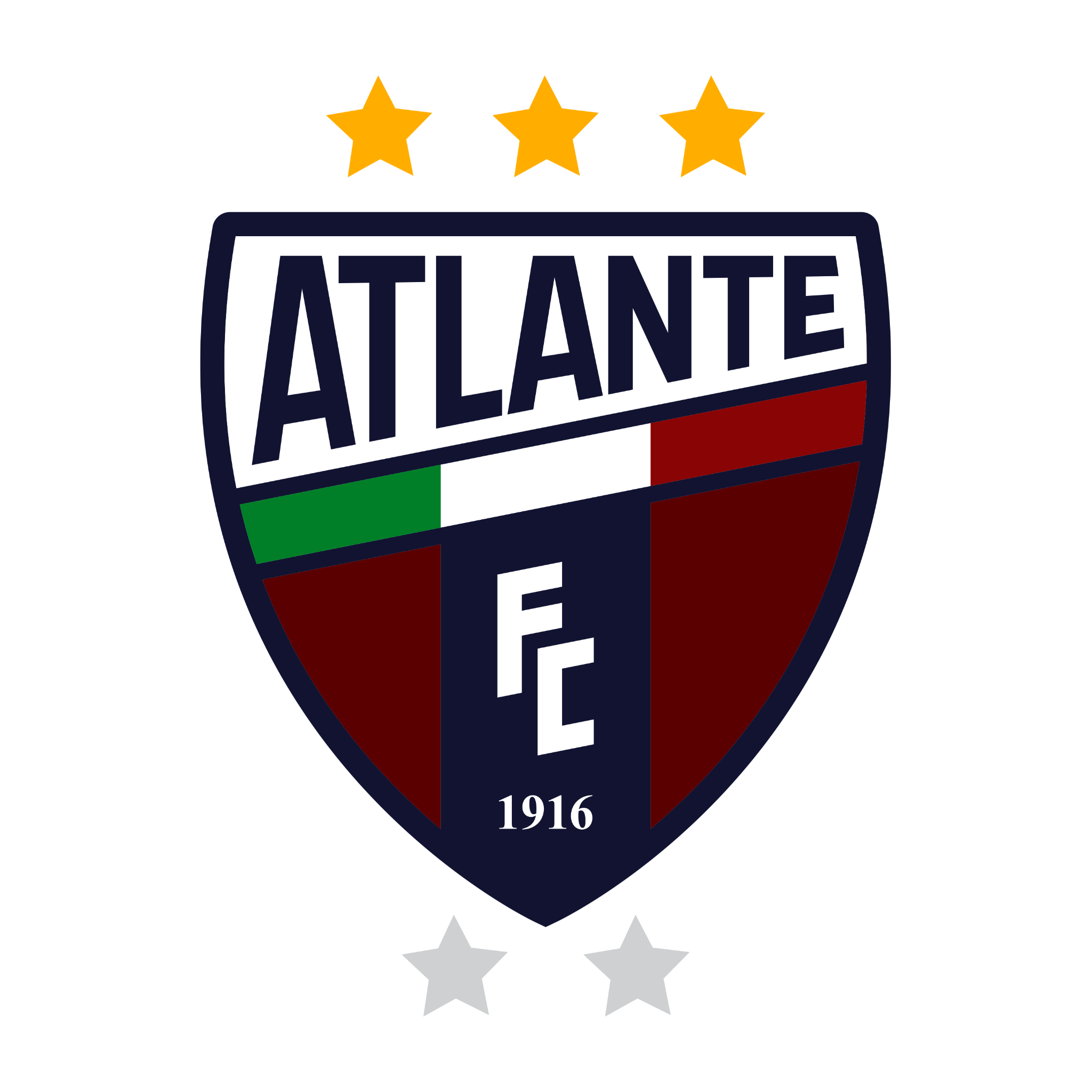 ACADEMIAS ATLANTE BIENVENIDA SEAN TODOS USTEDES BIENVENIDOS AL CLUB DE FÚTBOL ATLANTE; QUE A TRAVÉS DE NUESTRO SISTEMA DE ACADEMIAS FILIALES, SE DA A LA TAREA FUNDAMENTAL DE FORMAR DEPORTISTAS INTEGRALES DESDE LA NIÑEZ HASTA LA JUVENTUD. NUESTRO PROPÓSITO ES LLEVAR EL PROCESO DE ENSEÑANZA APRENDIZAJE RESPETANDO LA EVOLUCIÓN Y MADUREZ FISIOLÓGICA Y PSICOLÓGICA DE NUESTROS ALUMNOS, BASADOS EN UNA METODOLOGÍA SUSTENTADA EN DIDÁCTICA Y PEDAGOGÍA QUE NOS LLEVE A DESARROLLAR PASO A PASO, NIVEL POR NIVEL, EL CRECIMIENTO DEPORTIVO DE NUESTROS ALUMNOS, CON MARCOS TEÓRICOS Y MARCOS PRÁCTICOS QUE LE PERMITA AL ALUMNO DESARROLLAR Y POTENCIAR SUS HABILIDADES. OBJETIVOS GENERALES Y ESTRATÉGICOS GENERALES: COLABORAR EN LA FORMACIÓN INTEGRAL Y FUTBOLÍSTICA DE LOS NIÑOS (AS) Y JÓVENES DE NUESTRAS ACADEMIAS DIFUNDIR EN NUESTRAS ACADEMIAS LOS VALORES QUE SURGEN DEL DEPORTE TALES COMO: RESPETO, LEALTAD, RESPONSABILIDAD, SOLIDARIDAD, HONESTIDAD, HUMILDAD, LIDERAZGO. PRINCIPALMENTE.ESTRATÉGICOS: INCREMENTAR EL ALTO NIVEL DE COMPETENCIA PARA SUSTENTAR LOGROS DEPORTIVOS TANTO INDIVIDUALES COMO DE EQUIPO. PRESENCIA EN LIGAS LOCALES Y TORNEOS REGIONALES, NACIONALES E INTERNACIONALES. IDENTIFICAR Y DESARROLLAR TALENTOS A TRAVÉS DEL MÉTODO EXCLUSIVO DE CLUB ATLANTE. INCORPORACIÓN DE DICHOS TALENTOS AL PROCESO FINAL DE FUERZAS BÁSICAS. ORGANIGRAMA:DIRECTORA GENERAL: ALEJANDRA ESCALANTE DIRECTOR DEPORTIVO: D.T. PASCUAL SANDOVAL CERVANTES COMUNICACIÓN Y REDES SOCIALES: KARLA FERNÁNDEZAFILIACIÓN:RECABAR Y FIRMA LA SOLICITUD DE AFILIACION PRESENTACIÓN DEL PROYECTO (POWER POINT) ENVIAR LO ANTERIOR AL CORREO DEL DIRECTOR DEPORTIVO PARA SU ANÁLISIS YA ACEPTADA LA SOLICITUD, REALIZAR LOS PAGOS CORRESPONDIENTES ASISTIR A FIRMA DEL CONVENIO CONTRATO A LAS OFICINAS DEL CLUB ATLANTE.INTEGRACIÓN DEL PROYECTO  PORTADA PRÓLOGO OBJETIVOS GENERALES Y ESPECÍFICOS ORGANIGRAMA (ADMINISTRATIVO Y DEPORTIVO) CURRICULUM DEL PERSONAL TANTO ADMINISTRATIVO COMO DEPORTIVO UBICACIÓN DE LAS INSTALACIONES DEPORTIVAS (CROQUIS) FOTOS DE LAS INSTALACIONES BENEFICIOS USO DE LA IMAGEN DEL CLUB ATLANTE PRESENCIA EN LAS REDES DEL CLUB ATLANTE CAPACITACIÓN TANTO PRESENCIAL COMO A DISTANCIA DEL PERSONAL UNIFORMES OFICIALES DEL CLUB ATLANTE PARTICIPACIÓN EN EL TORNEO ANUAL VISORIAS EXCLUSIVAS POR ACADEMIA CAPTACIÓN DE LOS TALENTOS DE CADA ACADEMIA PARA INCORPORARSE EN SU MOMENTO A FUERZAS BÁSICAS VISITA A ENTRENAMIENTO PROGRAMADO DEL PRIMER EQUIPO VISITA AL HOTEL DE CONCENTRACIÓN EN TU CIUDAD (PREVIA AUTORIZACIÓN DEL CUERPO TÉCNICO DEL PRIMER EQUIPO) BOLETOS CON DESCUENTO PARA LOS PARTIDOS EN EL ESTADIO AZULGRANA (SUJETO A DISPONIBILIDAD Y DEMANDA DEL PARTID0. REQUERIMIENTOS  CONTAR CON ÁREA DE OFICINA Y SANITARIOS CONTAR MÍNIMO CON UNA CANCHA OFICIAL DE FÚTBOL O BIEN DOS DE FUT 7 EMPASTADOS ENTRENADORES CERTIFICADOS (ENDIT O LICENCIATURA EN EDUCACIÓN FÍSICA) ELABORACIÓN DE BASE DE DATOS DE TODOS LOS ALUMNOS REPORTE MENSUAL DEL AVANCE PROGRAMÁTICO DE CADA CATEGORÍA EN CASO DE EXISTIR MÁS DE UNA ACADEMIA EN LA LOCALIDAD SE DEBE RESPETAR UNA DISTANCIA MÍNIMA ENTRE ELLAS DE 6 KILÓMETROS A LA REDONDA. OBLIGACIONES LOS ALUMNOS (AS) DEBEN DE PRESENTARSE DEBIDAMENTE UNIFORMADOS TANTO A SUS ENTRENAMIENTOS COMO A SUS PARTIDOS. ADQUIRIR DIRECTAMENTE EN EL CLUB ATLANTE LOS UNIFORMES TENER SEGURO DE GASTOS MÉDICOS PARA TODOS LOS ALUMNOS (AS)  ASISTIR AL TORNEO ANUAL DE ACADEMIAS CON TODAS LAS DIVISIONALES CUBRIR GASTOS DEL PERSONAL ASIGNADO POR EL CLUB ATLANTE EN LAS VISITAS PROGRAMADAS:  A)- INAUGURACIÓN DE LA ACADEMIA B).- INSPECCIÓN DE LA ACADEMIA C).- VISORIAS DICHOS GASTOS CUBREN TRANSPORTE, HOSPEDAJE Y ALIMENTACIÓN QUIERES QUE TU PROYECTO DEPORTIVO PERTENEZCA AL CLUB DE FÚTBOL ATLANTE. PARA INFORMACIÓN, ENVÍANOS UN MAIL A LOS SIGUIENTES CORREOS:DIRECTORA OPERATIVA: LIC. ALEJANDRA ESCALANTE GONZÁLEZCORREO: alejandraescatlante@gmail.com DIRECTOR DEPORTIVO: PASCUAL SANDOVAL CERVANTES CORREO: pascualsandatlante@gmail.com DIRECTORIO DE FILIALES OFICIALESNOMBRE DE LA FILIAL: DOMICILIO: CONTACTO: TELÉFONO: CORREO: